Центральная площадь 1, г. Удачный, Мирнинский район, Республика Саха ( Якутия), 678188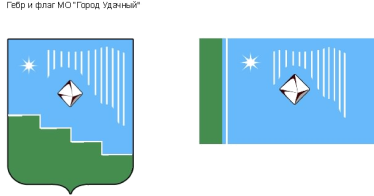 Факс: (41136) 5-03-70, тел. (41136) 5-25-70;  E-mail: adm.udachny@mail.ru ПОСТАНОВЛЕНИЕ                                                                                                         ПРОЕКТОт «___»_________2022 г.                                                                                                   № ______Об утверждении административного регламента предоставления муниципальной услуги«Предоставление информации об объектах, содержащихся в реестре муниципального имущества МО «Город Удачный» Руководствуясь Федеральным законом от 06 октября 2003 года № 131-ФЗ «Об общих принципах организации местного самоуправления в Российской Федерации», Федеральным законом от 27 июля 2010 года № 210-ФЗ «Об организации предоставления государственных и муниципальных услуг», Федеральным законом от 02 мая 2006 года № 59-ФЗ «О порядке рассмотрения обращений граждан Российской Федерации», распоряжением Правительства Республики Саха (Якутия) от 26 июня 2020 года № 561-р «О дополнительных мерах для реализации регионального проекта «Цифровое государственное управление» в части организации предоставления государственных и муниципальных услуг», Уставом муниципального образования «Город Удачный»ПОСТАНОВЛЯЮ:Утвердить административный регламент предоставления муниципальной услуги «Предоставление информации об объектах, содержащихся в реестре муниципального имущества МО «Город Удачный» согласно приложению» согласно приложению.Постановление от 07.02.2012 № 26 «Об утверждении административного регламента администрации МО «Город Удачный» по предоставлению муниципальной услуги «Выдача выписок из реестра муниципального имущества» считать утратившим силу.Опубликовать настоящее постановление в газете «Информационный Вестник» и разместить на официальном сайте МО «Город Удачный» в сети «Интернет».Настоящее постановление вступает в силу со дня его официального опубликования (обнародования).Контроль исполнения данного постановления возложить на заместителя главы администрации по экономике и финансам Дьяконову Т.В.Глава города				    	                	                     А.В. ПриходькоПриложение к постановлению             от __________ № _____-____Административный регламент предоставления муниципальной услуги«Предоставление информации об объектах, содержащихся в реестре муниципального имуществаМО «Город Удачный»ОБЩИЕ ПОЛОЖЕНИЯПредмет регулированияАдминистративный регламент предоставления муниципальной услуги « (далее по тексту – Административный регламент) разработан в соответствии с Федеральным законом от 27.07.2010 № 210-ФЗ «Об организации предоставления государственных и муниципальных услуг».Круг заявителейМуниципальная услуга предоставляется физическим и юридическим лицам, индивидуальным предпринимателям (далее – заявитель).Требования к порядку информированияо предоставлении муниципальной услугиМестонахождение администрации муниципального образования «Город Удачный» Мирнинского района Республики Саха (Якутия) (далее - Администрация): График (режим) работы Администрации: Орган, уполномоченный на прием, оформление документов и выдачу результатов предоставления муниципальной услуги в рамках данного Административного регламента – отдел по имущественным и земельным отношениям (далее - Отдел).  Местонахождение Отдела: Республика Саха (Якутия), Мирнинский район, г. Удачный, ул. Центральная площадь, 1, кабинет № 4.График (режим) работы Отдела с заявителями:Понедельник - четверг с 08.30 до 18.00 часов, (перерыв с 12.30 до 14.00 часов) пятница с 8.30-12.30;Суббота, воскресенье – выходные дни.Прием документов и выдача результатов предоставления муниципальных услуг в рамках данного Административного регламента также может осуществляться в отделение Государственного автономного учреждения «Многофункциональный центр предоставления государственных и муниципальных услуг в Республике Саха (Якутия)» в г. Удачный Мирнинского района (далее по тексту - ГАУ «МФЦ РС(Я)»): Местонахождения отделения ГАУ «МФЦ РС(Я)»: График (режим) отделения ГАУ «МФЦ РС (Я)»: Понедельник - пятница с 09.00 до 19.00Суббота, воскресенье – выходные. Консультирование, прием документов и выдача результатов в отделениях ГАУ «МФЦ РС(Я)» осуществляется в соответствии с условиями заключенного между ГАУ «МФЦ РС(Я)» и Администрацией соглашения о взаимодействии.Местонахождение органов государственной и муниципальной власти и иных организаций, участвующих в предоставлении муниципальной услуги:- Удачнинский межмуниципальный отдел Управление Федеральной службы государственной регистрации, кадастра и картографии по Республике Саха (Якутия) (далее - Управление Росреестра по РС(Я)): Республика Саха (Якутия), Мирнинский район, г. Удачный, мкр. Новый город, 19-61, режим работы: понедельник – четверг с 9.00 до 18.00, пятница с 9.00 до 16.45, обеденный перерыв 13.00 до 14.00. Суббота, воскресенье – выходные.- ТОРМ Управление Федеральной налоговой службы по Республике Саха (Якутия) в г. Удачный (далее - УФНС России по РС(Я) - Республика Саха (Якутия), Мирнинский район, г. Удачный, ул. Центральная площадь, д. 5, режим работы: понедельник с 9.00 до 18.00, вторник, среда, четверг с 9.00-17.00, пятница с 9.00 до 16.45, обеденный перерыв 13.00 до 14.00. Суббота, воскресенье – выходные.- Территориальный отдел федерального государственного бюджетного учреждения «Федеральная кадастровая палата Федеральной службы государственной регистрации, кадастра и картографии» по Республике Саха (Якутия) (далее - ФГБУ «ФКП Росреестра» по РС(Я)) - Республика Саха (Якутия), Мирнинский район, г. Удачный, мкр. Новый город, 19-61, режим работы: понедельник – четверг с 9.00 до 18.00, пятница с 9.00 до 16.45, обеденный перерыв 13.00 до 14.00. Суббота, воскресенье – выходные.Способы получения информации о месте нахождения и графике работы Администрации, Отдела, предоставляющих муниципальную услугу, ГАУ «МФЦ РС(Я)»:-Через официальные сайты ведомств: Администрация – ГАУ «МФЦ РС(Я)»: www.mfcsakha.ru.Федеральная государственная информационная система «Единый портал государственных и муниципальных услуг (функций) (http://www.gosuslugi.ru) (далее - ЕПГУ)» или государственной информационной системе «Портал государственных и муниципальных услуг (функций) Республики Саха (Якутия) (http://www.e-yakutia.ru) (далее - РПГУ)»;-На информационных стендах Администрации, Отдела;-Через инфоматы, расположенные в здании ГАУ «МФЦ РС(Я)».Информацию по процедуре предоставления муниципальной услуги заинтересованные лица могут получить:1) При личном обращении посредством получения консультации:- у специалиста Администрации для физических лиц, индивидуальных предпринимателей, юридических лиц при личном обращении в Администрацию;- у сотрудника ГАУ «МФЦ РС(Я)» для физических лиц, индивидуальных предпринимателей, юридических лиц при личном обращении в ГАУ «МФЦ РС(Я)»;2) Посредством получения письменной консультации через почтовое отправление (в том числе электронное doxod.adm@mail.ru. Осуществляется Отделом для физических лиц, индивидуальных предпринимателей, юридических лиц;3) Посредством получения консультации по телефону. Осуществляется Отделом 5-11-12(*105), ГАУ «МФЦ РС(Я)» по телефону 8-800-100-22-16 (звонок бесплатный);4) Самостоятельно посредством ознакомления с информацией, размещенной на ЕПГУ или РПГУ.При консультировании при личном обращении в Отдел либо ГАУ «МФЦ РС(Я)» соблюдаются следующие требования: -Время ожидания заинтересованного лица при индивидуальном личном консультировании не может превышать 15 минут.-Консультирование каждого заинтересованного лица осуществляется специалистом Отдела либо сотрудником ГАУ «МФЦ РС(Я)» и не может превышать 15 минут.При консультировании посредством почтового отправления (в том числе электронного) соблюдаются следующие требования:-Консультирование по почте осуществляется специалистом Отдела;-При консультировании по почте ответ на обращение заинтересованного лица направляется Отделом в письменной форме в адрес (в том числе на электронный адрес) заинтересованного лица в месячный срок.При консультировании по телефону соблюдаются следующие требования: -Ответ на телефонный звонок должен начинаться с информации о наименовании Отдела либо ГАУ «МФЦ РС(Я)», в который позвонил гражданин, фамилии, имени, отчестве и должности специалиста Отдела либо сотрудника ГАУ «МФЦ РС(Я)», осуществляющего индивидуальное консультирование по телефону. -Время разговора не должно превышать 10 минут. В том случае, если сотрудник, осуществляющий консультирование по телефону, не может ответить на вопрос по содержанию, связанному с предоставлением муниципальной услуги, он обязан проинформировать заинтересованное лицо об организациях либо структурных подразделениях, которые располагают необходимыми сведениями.С момента приема заявления заявитель имеет право на получение сведений о ходе исполнения муниципальной услуги по телефону, посредством электронной почты, ЕПГУ или РПГУ или при личном обращении в порядке, указанном в части 1 подпункта 1.3.5 настоящего Административного регламента.Специалисты Отдела либо сотрудники ГАУ «МФЦ РС(Я)» при ответе на обращения обязаны:- при устном обращении заинтересованного лица (по телефону или лично) давать ответ самостоятельно. Если специалист Отдела либо сотрудник ГАУ «МФЦ РС(Я)», к которому обратилось заинтересованное лицо, не может ответить на вопрос самостоятельно, то он может предложить заинтересованному лицу обратиться письменно либо назначить другое удобное для него время консультации, либо переадресовать (перевести) на другого специалиста Отдела, либо сотрудника ГАУ «МФЦ РС(Я)», или сообщить телефонный номер, по которому можно получить необходимую информацию;- специалисты Отдела либо сотрудники ГАУ «МФЦ РС(Я)», осуществляющие консультирование (по телефону или лично), должны корректно и внимательно относиться к заинтересованным лицам. Во время разговора избегать параллельных разговоров с окружающими людьми и не прерывать разговор по причине поступления звонка на другой аппарат. В конце консультирования специалист Отдела, сотрудник ГАУ «МФЦ РС(Я)» должен кратко подвести итоги и перечислить меры, которые надо принять (кто именно, когда и что должен сделать).Ответы на письменные обращения даются в письменном виде и должны содержать:- ответы на поставленные вопросы;- должность, фамилию и инициалы лица, подписавшего ответ;- фамилию и инициалы исполнителя;- наименование структурного подразделения - исполнителя;- номер телефона исполнителя.Письменные обращения, рассматриваются в срок предусмотренный ст. 12 Федерального закона от 02.05.2006 № 59-ФЗ «О порядке рассмотрения обращений граждан Российской Федерации».Специалист Отдела либо сотрудник ГАУ «МФЦ РС(Я)» не вправе осуществлять консультирование заинтересованных лиц, выходящее за рамки информирования о стандартных процедурах и условиях оказания муниципальной услуги, влияющее прямо или косвенно на индивидуальные решения заинтересованных лиц.Заявители, представившие в Отделе либо ГАУ «МФЦ РС(Я)» документы, в обязательном порядке информируются муниципальными служащими Отдела либо сотрудниками ГАУ «МФЦ РС(Я)» о возможном отказе в предоставлении муниципальной услуги, а также о сроке завершения оформления документов и возможности их получения. Форма, место размещения и содержание информации о предоставлении муниципальной услугиИнформация о порядке предоставления муниципальной услуги и услуг, которые являются необходимыми и обязательными для предоставления муниципальной  услуги, размещаются на официальном сайте Администрации  в сети Интернет, в региональной государственной информационной системе «Реестр государственных и муниципальных услуг (функций) Республики Саха (Якутия)», на ЕПГУ или РПГУ, на информационном стенде Администрации, а также предоставляется непосредственно муниципальными служащими Отдела, сотрудниками ГАУ «МФЦ РС(Я)» в порядке предусмотренном разделом «Требования к порядку информирования о предоставлении муниципальной услуги» настоящего Административного регламента.На официальном сайте Администрации в сети «Интернет» размещаются:- график (режим) работы;- почтовый адрес и адрес электронной почты;- сведения о телефонных номерах для получения информации о предоставлении муниципальной услуги;- информационные материалы (брошюры, буклеты и т.д.);- административный регламент с приложениями;- нормативные правовые акты, регулирующие предоставление муниципальной услуги;- адреса и контакты территориальных органов федеральных органов государственной власти и иных организаций, участвующих в предоставлении муниципальной услуги;- адреса и контакты организаций, участвующих в предоставлении муниципальной услуги;На информационном стенде Администрации, Отдела размещаются:- режим приема заявителей;- извлечения из законодательных и иных нормативных правовых актов, содержащих нормы, регулирующие деятельность по предоставлению муниципальной услуги;- извлечения из настоящего Административного регламента с приложениями;- перечни документов, необходимых для предоставления муниципальной услуги, и требования, предъявляемые к этим документам.На ЕПГУ или РПГУ размещается информация:полное наименование, полные почтовые адреса и график работы Администрации, Отдела, ответственных за предоставление муниципальной услуги;справочные телефоны, адреса электронной почты по которым можно получить консультацию о порядке предоставления муниципальной услуги;перечень категорий заявителей, имеющих право на получение муниципальной услуги;перечень документов, необходимых для предоставления муниципальной услуги и предоставляемых самостоятельно заявителем либо получаемых по запросу из органов (организаций);формы и образцы заполнения заявлений для получателей муниципальной услуги с возможностями онлайн заполнения, проверки и распечатки;рекомендации и требования к заполнению заявлений;основания для отказа в предоставлении муниципальной услуги.извлечения из нормативных правовых актов, содержащих нормы, регулирующие деятельность по предоставлению муниципальной услуги;административные процедуры предоставления муниципальной услуги (в виде блок-схемы);порядок получения информации заинтересованными лицами по вопросам предоставления муниципальной услуги, сведений о результате предоставления муниципальной услуги;порядок обжалования решений, действий (бездействия), Администрации, Отдела, ГАУ «МФЦ РС(Я)», их должностных лиц.СТАНДАРТ ПРЕДОСТАВЛЕНИЯ МУНИЦИПАЛЬНОЙ УСЛУГИНаименование услугиПредоставление информации об объектах учета, содержащихся в реестре муниципального имущества (далее по тексту - муниципальная услуга).Наименование органа, предоставляющего муниципальную (государственную) услугу, и органов государственной и муниципальной власти, и иных организаций, участвующих в предоставлении муниципальной услугиПредоставление муниципальной услуги осуществляется Администрацией. Ответственным при предоставлении муниципальной услуги является Отдел по имущественным и земельным отношениям. Органы государственной и муниципальной власти и иных организаций, обращение в которые необходимо для предоставления муниципальной услуги указаны в пункте 1.3.3. настоящего Административного регламента.Специалисты Отдела, сотрудники ГАУ «МФЦ РС(Я)» не вправе требовать осуществления действий, в том числе согласований, необходимых для получения муниципальной услуги, связанных с обращением в территориальные органы федеральных органов государственной власти и иные организации, указанные в подпункте 2.2.2 Административного регламента.Описание результата предоставления муниципальной услугиРезультатом предоставления муниципальной услуги является:- выписка из реестра муниципального имущества МО «Город Удачный» (приложение №2);-  уведомление об отсутствии объекта учета в реестре муниципального имущества МО «Город Удачный» (приложение № 3);- отказа в предоставлении услуги (приложение № 4).Срок предоставления услуги2.4.1 Срок предоставления муниципальной услуги не может превышать 10 дней со дня поступления заявления.  В случае обращения через ЕПГУ или РПГУ срок предоставления государственной не может превышать 10 рабочих дней с момента регистрации заявления.Перечень нормативных правовых актов, регулирующих отношения,возникающие в связи с предоставлением услугиНормативные правовые акты, регулирующие предоставление муниципальной услуги:- Конституция Российской Федерации;- Гражданский кодекс Российской Федерации;- Федеральный закон от 06.10.2003 № 131-ФЗ «Об общих принципах организации местного самоуправления в Российской Федерации»;- Федеральный закон от 22.10.2004 г. N 125-ФЗ 2Об архивном деле в Российской Федерации»;- Федеральный закон от 02.05.2006 № 59-ФЗ «О порядке рассмотрения обращений граждан Российской Федерации»;- Федеральный закон от 27.07.2006 №152-ФЗ «О персональных данных»;- Федеральный закон от 09.02.2009 № 8-ФЗ «Об обеспечении доступа к информации о деятельности государственных органов и органов местного самоуправления»;- Федеральный закон от 27.07.2010 № 210-ФЗ «Об организации предоставления государственных и муниципальных услуг»;-  Федеральный закон от 06.04.2011 № 63-ФЗ «Об электронной подписи»;- Постановление Правительства РФ от 16.05.2011 № 373 «О разработке и утверждении административных регламентов осуществления государственного контроля (надзора) и административных регламентов предоставления государственных услуг» (вместе с «Правилами разработки и утверждения административных регламентов осуществления государственного контроля (надзора)», «Правилами разработки и утверждения административных регламентов предоставления государственных услуг», «Правилами проведения экспертизы проектов административных регламентов осуществления государственного контроля (надзора) и административных регламентов предоставления государственных услуг»;- Постановление Правительства Российской Федерации от 28.11.2011 № 977 «О федеральной государственной информационной системе «Единая система идентификации и аутентификации в инфраструктуре, обеспечивающей информационно технологическое взаимодействие информационных систем, используемых для предоставления государственных и муниципальных услуг в электронной форме»;- Постановление Правительства Российской Федерации от 25.06.2012 № 634 «О видах электронной подписи, использование которых допускается при обращении за получением государственных и муниципальных услуг»;- Постановление Правительства Российской Федерации от 22.12.2012 № 1376 «Об утверждении правил организации деятельности многофункциональных центров для предоставления государственных и муниципальных услуг»;- Постановление Правительства Российской Федерации от 26.03.2016 № 236 «Требования к предоставлению в электронной форме государственных и муниципальных услуг»;Постановление Правительства Российской Федерации от 18.03.2015 № 250 «Об утверждении требований к составлению и выдаче заявителям документов на бумажном носителе, подтверждающих содержание электронных документов, направленных в многофункциональный центр предоставления государственных и муниципальных услуг по результатам предоставления государственных и муниципальных услуг органами, предоставляющими государственные услуги, и органами, предоставляющими муниципальные услуги, и к выдаче заявителям на основании информации из информационных систем органов, предоставляющих государственные услуги, и органов, предоставляющих муниципальные услуги, в том числе с использованием информационно-технологической и коммуникационной инфраструктуры, документов, включая составление на бумажном носителе и заверение выписок из указанных информационных систем»;- Приказ Минэкономразвития России от 30.08.2011 N 424 «Об утверждении Порядка ведения органами местного самоуправления реестров муниципального имущества»;Приказ Минкомсвязи России от 13.04.2012 № 107 «Об утверждении Положения о федеральной государственной информационной системе «Единая система идентификации и аутентификации в инфраструктуре, обеспечивающей информационно-технологическое взаимодействие информационных систем, используемых для предоставления государственных и муниципальных услуг в электронной форме».Ответственным за размещение в сети «Интернет» и в Реестре государственных и муниципальных услуг (функций) Республики Саха (Якутия) административного регламента является Администрация.Исчерпывающий перечень документов, необходимых для предоставления услуги, подлежащих представлению заявителем самостоятельно Муниципальная услуга предоставляется при поступлении заявления о форма заявления приведена в приложении № 1 к настоящему Административному регламенту; В заявлении должны быть указаны:1) фамилия, имя, отчество, место жительства заявителя (представителя) и реквизиты документа, удостоверяющего личность заявителя (документ подтверждающий полномочия представителя заявителя) (для гражданина);2) наименование и место нахождения заявителя (для юридического лица), а также государственный регистрационный номер записи о государственной регистрации юридического лица в едином государственном реестре юридических лиц, идентификационный номер налогоплательщика, за исключением случаев, если заявителем является иностранное юридическое лицо;3)  почтовый адрес или адрес электронной почты для связи с заявителем;4) характеристики объекта муниципального имущества МО «Город Удачный», позволяющие его однозначно определить (наименование, адресные ориентиры, кадастровый или инвентарный номер);5) способ получения результата предоставления услуги;6) подпись заявителя или уполномоченного представителя.Заявление заполняется с помощью средств электронно-вычислительной техники или от руки разборчиво печатными буквами чернилами черного или синего цвета. Не допускается исправление ошибок путем зачеркивания, с помощью корректирующих средств.Перечень документов, необходимых для получения муниципальной услуги, прилагаемых к заявлению и подлежащих предоставлению заявителем самостоятельно: 1. Заверенный перевод на русский язык документов о государственной регистрации юридического лица в соответствии с законодательством иностранного государства, в случае обращения иностранного юридического лица;47. Документ, подтверждающий полномочия, в случае обращения представителя заявителяЗаявление, указанное в подпункте 2.6.1 настоящего Административного регламента, с приложениями может быть подано непосредственно в Отдел при личном обращении. Заявление, указанное в подпункте 2.6.1 настоящего Административного регламента, с приложениями может быть направлено заявителем в Отдел посредством почтовой связи. В случае направления заявления с полным комплектом документов посредством почтовой связи в Отдел копии документов должны быть нотариально заверены. Заявление, указанное в подпункте 2.6.1 настоящего Административного регламента, с приложениями может быть подано заявителем через ГАУ «МФЦ РС(Я)». В случае подачи заявления через ГАУ «МФЦ РС(Я)» заявитель вместе с копиями предъявляет оригиналы документов для сверки либо представляет нотариально заверенные копии. Положения о предоставлении муниципальной услуги на базе ГАУ «МФЦ РС(Я)» вступают в силу после заключения соглашения о взаимодействии (дополнительного соглашения), предусматривающего предоставление данной муниципальной услуги на базе ГАУ «МФЦ РС(Я)». Заявление, указанное в подпункте 2.6.1 настоящего Административного регламента, с приложениями может быть подано заявителем в электронной форме посредством заполнения электронной формы заявления с использованием ЕПГУ или РПГУ.При обращении в электронной форме заявителю необходимо ознакомиться с информацией о порядке и сроках предоставления муниципальной услуги в электронной форме и полностью заполнить все поля заявления.Подача запроса в электронной форме через ЕПГУ или РПГУ подтверждает ознакомление заявителя с порядком подачи заявления в электронной форме, а также согласие на передачу запроса по открытым каналам связи сети «Интернет».Электронные формы заявлений размещены на ЕПГУ или РПГУ.При обращении в электронной форме заявитель обязан указать способ получения результата услуги:-   личное получение в уполномоченном органе;- личное получение в ГАУ «МФЦ РС(Я)» при наличии соответствующего соглашения;- получение результата услуги в электронной форме, заверенного электронной подписью уполномоченного лица, в личном кабинете на ЕПГУ или РПГУ;- почтовое отправление.Исчерпывающий перечень документов, необходимых для предоставления услуги, которые находятся в распоряжении государственных органов и иных органов, участвующих в предоставлении муниципальной услуги, и которые заявитель вправе представить самостоятельноПеречень документов, необходимых для предоставления муниципальной услуги, которые находятся в распоряжении органов государственной и муниципальной власти и иных организаций, участвующих в предоставлении муниципальной услуги, указанных в подпункте 1.3.3 административного регламента: Выписка из Единого государственного реестра юридических лиц, в случае подачи заявления юридическим лицом;Выписка из Единого государственного реестра индивидуальных предпринимателей, в случае подачи заявления индивидуальным предпринимателем.Документы и материалы, указанные в подпункте 2.7.1 настоящего Административного регламента, запрашиваются Администрацией самостоятельно у органов, предоставляющих государственные услуги, органов, предоставляющих муниципальные услуги, иных государственных органов, органов местного самоуправления либо подведомственных государственным органам или органам местного самоуправления организаций, участвующих в предоставлении государственных и муниципальных услуг. По межведомственным запросам органов, указанных в подпункте 1.3.3 настоящего административного регламента (их копии или сведения, содержащиеся в них) предоставляются государственными органами, территориальными органами федеральных органов государственной власти и подведомственных государственным органам организациях, в распоряжении которых находятся указанные документы, в срок не позднее трех рабочих дней со дня получения соответствующего межведомственного запроса.Заявитель вправе представить документы и информацию, указанные в подпункте 2.7.1 настоящего Административного регламента по собственной инициативе.Документы и материалы, указанные в подпункте 2.7.1 настоящего Административного регламента, при наличии технической возможности могут быть запрошены Администрацией в автоматическом режиме, посредством автоматического направления и обработки межведомственных запросов в режиме онлайн. Автоматическое направление межведомственных запросов осуществляется в течение 1 минуты с момента возникновения обстоятельств, предполагающих информационное взаимодействие, и обработка ответов на них в течение 1 часа с момента поступления такого запроса. Организация и осуществление информационного взаимодействия осуществляется с использованием реестра информационных взаимодействий (или аналога) и не допускается предоставление сведений в случае, если соответствующие виды сведений или получатели сведений не включены в реестр информационных взаимодействий (или аналога).Указание на запрет требовать от заявителяпредоставления документов и информации2.8.1. Администрация не вправе требовать от заявителя:предоставления документов и информации или осуществления действий, представление или осуществление которых не предусмотрено нормативными правовыми актами, регулирующими отношения, возникающие в связи с предоставлением муниципальной услуги;представления документов и информации, которые в соответствии с нормативными правовыми актами Российской Федерации, нормативными правовыми актами субъектов Российской Федерации и муниципальными правовыми актами находятся в распоряжении государственных органов, предоставляющих муниципальную услугу, иных государственных органов, органов местного самоуправления и/или подведомственных государственным органам и органам местного самоуправления организаций, участвующих в предоставлении муниципальной услуги, за исключением документов, указанных в части 6 статьи 7 Федерального закона от 27.07.2010 № 210-ФЗ «Об организации предоставления государственных и муниципальных услуг»;осуществления действий, в том числе согласований, необходимых для получения муниципального услуги и связанных с обращением в иные государственные органы, органы местного самоуправления, организации, за исключением получения услуг и получения документов и информации, предоставляемых в результате предоставления таких услуг, включенных в перечни, указанные в части 1 статьи 9 Федерального закона от 27.07.2010 № 210-ФЗ «Об организации предоставления государственных и муниципальных услуг»;предоставления документов и информации, отсутствие или недостоверность которых не указывались при первоначальном отказе в приеме документов, необходимых для предоставления муниципальной услуги, либо в предоставлении муниципальной услуги, за исключением следующих случаев:а) изменение требований нормативных правовых актов, касающихся предоставления муниципальной услуги, после первоначальной подачи заявления о предоставлении муниципальной услуги;б) наличие ошибок в заявлении о предоставлении муниципальной услуги и документах, поданных заявителем после первоначального отказа в приеме документов, необходимых для предоставления муниципальной услуги, либо в предоставлении муниципальной услуги и не включенных в представленный ранее комплект документов;в) истечение срока действия документов или изменение информации после первоначального отказа в приеме документов, необходимых для предоставления муниципальной услуги, либо в предоставлении муниципальной услуги;г) выявление документально подтвержденного факта (признаков) ошибочного или противоправного действия (бездействия) должностного лица органа, предоставляющего муниципальную услугу, муниципального служащего, работника многофункционального центра, работника организации, предусмотренной частью 1.1 статьи 16 Федерального закона от 27.07.2010 № 210-ФЗ «Об организации предоставления государственных и муниципальных услуг», при первоначальном отказе в приеме документов, необходимых для предоставления муниципальной услуги, либо в предоставлении муниципальной услуги, о чем в письменном виде за подписью руководителя органа, предоставляющего муниципальную услугу, руководителя многофункционального центра при первоначальном отказе в приеме документов, необходимых для предоставления муниципальной услуги, либо руководителя организации, предусмотренной частью 1.1 статьи 16 Федерального закона от 27.07.2010 № 210-ФЗ «Об организации предоставления государственных и муниципальных услуг», уведомляется заявитель, а также приносятся извинения за доставленные неудобства.- предоставления на бумажном носителе документов и информации, электронные образы которых ранее были заверены в соответствии с пунктом 7.2 части 1 статьи 16 настоящего Федерального закона, за исключением случаев, если нанесение отметок на такие документы либо их изъятие является необходимым условием предоставления государственной или муниципальной услуги, и иных случаев, установленных федеральными законами.Исчерпывающий перечень оснований для отказа в приеме документовИсчерпывающий перечень оснований для отказа в приеме документов, необходимых для предоставления услуги:1) Некорректное заполнение обязательных полей в форме интерактивного запроса ЕПГУ (отсутствие заполнения, недостоверное, неполное либо неправильное, не соответствующее требованиям, установленным Административным регламентом).2) Представление электронных копий (электронных образов) документов, не позволяющих в полном объеме прочитать текст документа или распознать реквизиты документа.3) Не соответствуют данные владельца квалифицированного сертификата ключа проверки электронной подписи данным заявителя, указанным в заявлении об утверждении схемы расположения земельного участка или земельных участков на кадастровом плане территории, поданным в электронной форме с использованием ЕПГУ.4) Предоставлен неполный комплект документов, предусмотренных Административным регламентом, являющихся обязательными для предоставления услуги.5) Документы содержат повреждения, наличие которых не позволяет в полном объеме использовать информацию и сведения, прочитать текст или распознать реквизиты документов.6) Подача заявления и иных документов в электронной форме лицом, неуполномоченным на подачу документов.7) Документы имеют исправления, не заверенные в установленном законодательством порядке.8) Документы утратили силу на момент обращения за предоставлением муниципальной услуги.Перечень оснований для приостановления или отказа в предоставлении услугиОснования для приостановления предоставления муниципальной услуги отсутствуют. Исчерпывающий перечень оснований для отказа в предоставлении услуги:а) в запросе не указаны фамилия гражданина, название организации, направивших запрос и почтовый адрес (гражданина либо организации), по которому должен быть направлен ответ;б) в запросе не указано наименование запрашиваемого объекта; в) в запросе не указаны точные адресные ориентиры запрашиваемого объекта;г) в запросе содержатся нецензурные либо оскорбительные выражения, угрозы жизни, здоровью и имуществу должностного лица, а также членов его семьи;д) текст запроса не поддается прочтению.Перечень услуг, которые являются необходимыми и обязательными для предоставления услуги, в том числе сведения о документах, выдаваемых организациями, участвующими в предоставлении услуги2.11.1 Услуги, которые являются необходимыми и обязательными для предоставления муниципальной услуги, отсутствуют.Порядок, размер и основания взиманиягосударственной пошлины или иной платы, взимаемой за предоставление услуги2.12.1 Муниципальная услуга предоставляется бесплатно.Максимальный срок ожидания в очереди при подаче заявлений о предоставлении услуги и при получении результата предоставления услуги2.13.1 Время ожидания в очереди для подачи заявлений не может превышать 15 минут.2.13.2 Время ожидания в очереди при получении результата предоставления муниципальной услуги не может превышать 15 минут. Срок и порядок регистрации запроса заявителя о предоставлении услуги, в том числе в электронной формеЗаявление и необходимые документы могут быть поданы непосредственно в Отдел, через многофункциональный центр, направлены посредством почтовой связи, а также в форме электронного документа с использованием электронных носителей либо посредством ЕПГУ или РПГУ.Срок регистрации заявления о предоставлении муниципальной услуги, не должен превышать один рабочий день со дня его получения Отделом.Заявление о предоставлении муниципальной услуги, в том числе в электронной форме с использованием ЕПГУ или РПГУ регистрируется в ЕСЭД  «ДЕЛО» с присвоением заявления входящего номера и указанием даты его получения.Заявление о предоставлении муниципальной услуги, поступивший в нерабочее время, регистрируется на следующий рабочий день.Заявления, направленные посредством почтовой связи, а также в форме электронного документа с использованием электронных носителей либо посредством ЕПГУ или РПГУ регистрируются не позднее первого рабочего дня, следующего за днем его получения Отделом с копиями необходимых документов. Требования к помещениям, в которых располагаются органы и организации, непосредственно осуществляющие прием документов, необходимых для предоставления услугПредоставление муниципальной услуги осуществляется в специально предназначенных для этих целей помещениях приема и выдачи документов. Места ожидания в очереди оборудуются стульями или кресельными секциями. Места, предназначенные для ознакомления заявителей с информационными материалами, оборудуются информационными стендами.Предоставление муниципальной услуги инвалидам осуществляется в специально выделенном для этих целей помещении, расположенном на нижнем этаже здания и оборудованном пандусами, специальными ограждениями, перилами, обеспечивающими беспрепятственное передвижение и разворот инвалидных колясок, столами, размещенными в стороне от входа для беспрепятственного подъезда и разворота колясок.При необходимости обеспечивается сопровождение инвалидов, имеющих стойкие расстройства функций зрения и самостоятельного передвижения, осуществляется допуск сурдопереводчика и тифлосурдопереводчика, надлежащее размещение оборудования и носитель информации, необходимых для обеспечения беспрепятственного доступа инвалидов к объектам (зданиям, помещениям), в которых предоставляется муниципальная услуга, с учетом ограничений их жизнедеятельности, дублирование необходимой для инвалидов звуковой и зрительной информации, а также надписей, знаков и иной текстовой и графической информации знаками, выполненными рельефно-точечным шрифтом Брайля, допуск собаки-проводника на объекты (здания, помещения), в которых предоставляется муниципальная услуга.Здания и расположенные в нем помещения, в которых предоставляется муниципальная услуга, должны:- оборудоваться информационными табличками (вывесками) с указанием номера кабинета, фамилии, имени, отчества (последнее – при наличии) и должности должностного лица Администрации, режима работы, а также информационными стендами, на которых размещается следующая информация:Справочная информация;Исчерпывающий перечень документов, необходимых для предоставления муниципальной услуги, требования к оформлению документов, а также перечень документов, которые заявитель вправе представить по собственной инициативе;Круг заявителей;Порядок, размер и основания взимания государственной пошлины или иной платы за предоставление муниципальной услуги;Срок предоставления муниципальной услуги;Результаты предоставления муниципальной услуги, порядок выдачи (направления) документа, являющегося результатом предоставления муниципальной услуги;Исчерпывающий перечень оснований для приостановления или отказа в предоставлении муниципальной услуги;О праве заявителя на досудебное (внесудебное) обжалование решений или действий (бездействия), принятых (осуществляемых) в ходе предоставления муниципальной услуги;Формы заявлений (уведомлений, сообщений) используемых при предоставления муниципальной услуги.- соответствовать комфортным условиям для заявителей, в том числе являющихся инвалидами, и оптимальным условиям работы должностных лиц Администрации с заявителями, являющихся инвалидами, по оказанию помощи в преодолении барьеров, мешающих получению ими услуг наравне в другими лицами;- удовлетворять санитарным правилам, а также обеспечивать возможность предоставления муниципальной услуги инвалидам.- территория, на которой расположены объекты (здания, помещения), в которых предоставляется муниципальная услуга, должна обеспечивать для инвалидов возможность самостоятельного передвижения, входа в такие объекты и выхода из них, посадки в транспортное средство и высадки из него, в том числе с использованием кресла-коляски. Показатели доступности и качества муниципальной услуги, в том числе количество взаимодействий заявителя с должностными лицами при предоставлении услуги и их продолжительность, возможность получения  услуги в многофункциональном центре предоставления государственных и муниципальных услуг, возможность либо невозможность получения муниципальной услуги в любом территориальном подразделении исполнительного органа, по выбору заявителя (экстерриториальный принцип), возможность получения информации о ходе предоставления муниципальной услуги Показателями доступности предоставления муниципальной услуги являются:а) возможность получения муниципальной услуги своевременно и в соответствии с настоящим Административным регламентом;б) доступность обращения за предоставлением муниципальной услуги, в том числе лицами с ограниченными физическими возможностями;в) возможность получения полной, актуальной и достоверной информации о порядке предоставления муниципальной услуги, в том числе с использованием информационно-коммуникационных технологий;г) возможность обращения за муниципальной услугой различными способами (личное обращение в уполномоченный орган, посредством ЕПГУ или РПГУ или через многофункциональный центр);д) возможность обращения за муниципальной услугой по месту жительства или месту фактического проживания (пребывания) заявителей;е) возможность обращения за муниципальной услугой посредством комплексного запроса о предоставлении нескольких муниципальной услуг в многофункциональных центрах, предусмотренного статьей 15.1 Федерального закона от 27 июля 2010 г. N 210-ФЗ «Об организации предоставления государственных и муниципальных услуг»;ж) количество взаимодействий заявителя с должностными лицами уполномоченного органа при предоставлении муниципальной услуги и их продолжительность;з) возможность досудебного рассмотрения жалоб заявителей на решения, действия (бездействие) должностных лиц уполномоченного органа, ответственных за предоставление муниципальной услуги. Качество предоставления муниципальной услуги характеризуется:удовлетворенностью заявителей качеством и доступностью муниципальной услуги;отсутствием очередей при приеме и выдаче документов заявителям;отсутствием нарушений сроков предоставления муниципальной услуги;отсутствием жалоб на некорректное, невнимательное отношение специалистов к заявителям (их представителям).Продолжительность одного взаимодействия заявителя с должностным лицом уполномоченного органа при предоставлении государственной услуги не превышает 15 минут.Взаимодействие заявителя с должностными лицами при предоставлении муниципальной услуги осуществляется два раза - при представлении Заявления, полного пакета документов и при получении результата предоставления муниципальной услуги заявителем непосредственно. Продолжительность одного взаимодействия заявителя с должностным лицом при предоставлении муниципальной услуги не превышает 15 минут. Иные требования, в том числе учитывающие особенности предоставления услуги в многофункциональных центрах предоставления государственных и муниципальных услугПредоставление муниципальной услуги предусмотрено на базе ГАУ «МФЦ РС(Я)».Предоставление муниципальной услуги в многофункциональном центре осуществляется по принципу «одного окна», в соответствии с которым предоставление муниципальной  услуги осуществляется после однократного обращения заявителя с соответствующим заявлением, а взаимодействие с органом, предоставляющим муниципальную (государственную)  услугу, осуществляется многофункциональным центром без участия заявителя в соответствии с требованиями законов и иных нормативных правовых актов, муниципальных правовых актов и условиями заключенного между многофункциональным центром и Администрацией соглашения о взаимодействии.Документы, необходимые для получения муниципальной услуги, предусмотренной настоящим Административным регламентом, представляются заявителем в многофункциональный центр (территориально обособленное структурное подразделение многофункционального центра) по месту его нахождения в соответствии с условиями заключенного между многофункциональным центром и Администрацией соглашения о взаимодействии.Получение результата муниципальной услуги осуществляется заявителем в многофункциональном центре (территориально обособленном структурном подразделении многофункционального центра) по месту его нахождения в соответствии с условиями заключенного между многофункциональным центром и Администрацией соглашения о взаимодействии.В случае обращения заявителя за получением муниципальной услуги в ГАУ «МФЦ РС(Я)» срок ее предоставления увеличивается на три рабочих дня. Иные требования, в том числе учитывающие особенности предоставления услуги в электронной форме При предоставлении муниципальной услуги в электронной форме осуществляются:регистрация в федеральной государственной информационной системе «Единая система идентификации и аутентификации в инфраструктуре, обеспечивающей информационно-технологическое взаимодействие информационных систем, используемых для предоставления государственных и муниципальных услуг в электронной форме» (далее – ЕСИА), в порядке установленном приказом от 13.04.2012 № 107 Министерства связи и массовых коммуникаций Российской Федерации «Об утверждении положения о федеральной государственной информационной системе «Единая система идентификации и аутентификации в инфраструктуре, обеспечивающей информационно-технологическое взаимодействие информационных систем, используемых для предоставления государственных и муниципальных услуг в электронной форме» (данное действие не требуется в случае наличия у заявителя подтвержденной учетной записи на ЕСИА);подача заявления и прилагаемые к нему документы в форме электронного документа с использованием ЕПГУ или РПГУ. Формирование заявления заявителем осуществляется посредством заполнения электронной формы запроса на ЕПГУ или РПГУ.Подача заявления в электронной форме через ЕПГУ или РПГУ подтверждает ознакомление заявителем с порядком подачи заявления в электронной форме, а также согласие на передачу заявления по открытым каналам связи сети Интернет.Муниципальная услуга предоставляется через ЕПГУ или РПГУ и предусматривает возможность совершения заявителем следующих действий:- получение информации о порядке и сроках предоставления муниципальной услуги;- запись на прием в орган, предоставляющий услугу и другие организации, участвующие в предоставлении муниципальной услуги, многофункциональный центр предоставления государственных и муниципальных услуг для подачи заявления о предоставлении услуги;- подача заявления с приложением документов в электронной форме посредством заполнения электронной формы заявления;- оплаты иных платежей, взимаемых в соответствии с законодательством Российской Федерации (в данном случае не предусматривает, муниципальная услуга предоставляется бесплатно):- получения сведений о ходе выполнения заявления о предоставлении муниципальной услуги;- получения результата предоставления муниципальной услуги;- осуществления оценки качества предоставления услуги;- досудебного (внесудебного) обжалования решений или действий (бездействий) органа, предоставляющего услугу и других организаций, участвующих в предоставлении муниципальной услуги и их должностных лиц. Возможность личного получения результата предоставления услуги в форме бумажного документа через ГАУ «МФЦ РС(Я)» при наличии заключенного между через ГАУ «МФЦ РС(Я)» и Администрацией соответствующего соглашения о взаимодействии, в этом случае срок выдачи результата увеличивается на три рабочих дня.При направлении запроса о предоставлении муниципальной услуги в электронной форме с использованием ЕПГУ или РПГУ представителем заявителя, действующим на основании доверенности, доверенность должна быть составлена в соответствии с действующим законодательством и представлена в форме электронного документа, подписанного электронной подписью уполномоченного лица, выдавшего (подписавшего) доверенность. Отказ заявителя от предоставления услуги Заявитель имеет право отказаться от предоставления муниципальной услуги до принятия решения о предоставлении либо отказе в предоставлении муниципальной услуги.Заявление о прекращении предоставления муниципальной услуги подается заявителем в случае поступления Заявления, в соответствии с предусмотренном подпунктом 2.6.6 настоящего Административного регламента, почтовым отправлением, либо в порядке, предусмотренном подпунктом 2.6.7 настоящего Административного регламента, через ГАУ «МФЦ РС (Я)», либо в порядке, предусмотренном подпунктом 2.6.8 настоящего Административного регламента, в электронной форме посредством ЕПГУ или РПГУ.Заявление о прекращении предоставления муниципальной услуги подлежит регистрации не позднее дня, следующего за днем поступления в Отдел в порядке делопроизводства. В случае поступления заявления о прекращении предоставления муниципальной услуги в порядке, предусмотренном подпунктом 2.6.6 настоящего Административного регламента, рассмотрение заявления осуществляется исходя из даты приема почтового отправления оператором почтовой связи. Срок рассмотрения заявления о прекращении предоставления муниципальной услуги составляет не более 1 рабочего дня со дня регистрации в Отделе.К заявлению о прекращении предоставления муниципальной услуги прилагаются следующие документы:копия документа, удостоверяющего личность заявителя (заявителей), являющегося физическим лицом, либо личность представителя физического или юридического лица;копия документа, удостоверяющего права (полномочия) представителя физического или юридического лица, если с заявлением обращается представитель заявителя (заявителей).Основанием для отказа в приеме заявления о прекращении предоставления муниципальной услуги является если заявление о прекращении предоставления муниципальной услуги подано лицом, не имеющим полномочий представлять интересы заявителя.Отказ в приеме заявления о прекращении предоставления муниципальной услуги направляется специалистом Отдела заявителю в порядке, предусмотренном подпунктом 2.6.6 настоящего Административного регламента, почтовым отправлением, либо в порядке, предусмотренном подпунктом 2.6.7 настоящего Административного регламента, через ГАУ «МФЦ РС (Я)», либо в порядке, предусмотренном подпунктом 2.6.8 настоящего Административного регламента, в электронной форме посредством ЕПГУ или РПГУ.Основанием для отказа в прекращении предоставления муниципальной услуги является принятое решение о предоставлении либо отказе в предоставлении муниципальной услуги.Заявление о прекращении предоставления муниципальной услуги рассматривается специалистом Отдела, по результатам рассмотрения принимается решение о прекращении предоставления муниципальной услуги, подписанный руководителем Отдела.Решение о прекращении предоставления муниципальной услуги с полным пакетом документов или решение об отказе в прекращении предоставления муниципальной услуги направляется специалистом Отдела заявителю в порядке, предусмотренном подпунктом 2.6.6 настоящего Административного регламента, почтовым отправлением, либо в порядке, предусмотренном подпунктом 2.6.7 настоящего Административного регламента, через ГАУ «МФЦ РС (Я)», либо в порядке, предусмотренном подпунктом 2.6.8 настоящего Административного регламента, в электронной форме посредством ЕПГУ или РПГУ.Срок предоставления муниципальной услуги, указанный в пункте 2.4 настоящего Административного регламента, прекращается в день принятия решения о прекращении предоставления муниципальной услуги.Прекращение предоставления муниципальной услуги не препятствует повторному обращению заявителя за предоставлением муниципальной услуги.СОСТАВ, ПОСЛЕДОВАТЕЛЬНОСТЬ И СРОКИ ВЫПОЛНЕНИЯ АДМИНИСТРАТИВНЫХ ПРОЦЕДУР (ДЕЙСТВИЙ), ТРЕБОВАНИЯ К ПОРЯДКУ ИХ ВЫПОЛНЕНИЯ, В ТОМ ЧИСЛЕ ОСОБЕННОСТИ ВЫПОЛНЕНИЯ АДМИНИСТРАТИВНЫХ ПРОЦЕДУР (ДЕЙСТВИЙ) В ЭЛЕКТРОННОЙ ФОРМЕИсчерпывающий перечень административных процедурВ рамках предоставления муниципальной услуги осуществляются следующие административные процедуры:проверка документов и регистрация заявления;формирование и направление межведомственных запросов о предоставлении документов (информации), необходимых для предоставления муниципальной услуги;рассмотрение документов и сведений (проверка соответствия документов и сведений установленным критериям для принятия решения);принятие решения о предоставлении услуги (формирование решения);выдача (направление) результата по услуге, в том числе направление результата в виде электронного документа заявителю в профиль ЕСИА, выдача экземпляра электронного документа, распечатанного на бумажном носителе, заверенного подписью и печатью ГАУ МФЦ РС(Я). Порядок осуществления административных процедур (действий) в электронной формеПредоставление услуги начинается с момента приема и регистрации Отделом заявления, поданному в электронной форме посредством ЕПГУ или РПГУ, а также приложенных необходимых для предоставления услуги электронных образов документов. К заявлению, поданному в электронной форме через ЕПГУ или РПГУ, должны быть приложены электронные образы документов. Электронный образ документа должен обеспечивать визуальную идентичность его бумажному оригиналу. Качество представленных электронных образов документов должно позволять в полном объеме прочитать текст документа и распознать его реквизиты. При обращении в электронной форме заявитель обязан указать способ получения результата услуги:- личное получение;- почтовое отправление;- отправление на «Личный кабинет» ЕПГУ или РПГУ.Возможность получения результата предоставления услуги в форме электронного документа обеспечивается заявителю в течение срока действия результата предоставления услуги (в случае если такой срок установлен нормативными правовыми актами Российской Федерации).Отдел обеспечивает прием документов, необходимых для предоставления услуги, и регистрацию запроса без необходимости повторного представления заявителем таких документов на бумажном носителе, если иное не установлено федеральными законами и принимаемыми в соответствии с ними актами Правительства Российской Федерации, законами субъектов Российской Федерации и принимаемыми в соответствии с ними актами высших исполнительных органов государственной власти субъектов Российской Федерации.Предоставление муниципальной услуги в электронной форме посредством ЕПГУ или РПГУ включает в себя следующие административные процедуры (действия):а) прием и регистрация заявления и необходимых документов;б) сверка данных, содержащихся в направленных посредством ЕПГУ или РПГУ, документах, с данными, указанными в заявлении;в) направление заявителю электронного уведомления о получении заявления;г) направление межведомственных запросов в органы государственной и муниципальной власти, для получения документов и сведений, которые находятся в распоряжении указанных органов, для получения информации, влияющей на право заявителя на получение муниципальной услуги;д) направление заявителю уведомления о принятом решении в предоставлении муниципальной услуги либо об отказе в предоставлении муниципальной услугиФорматно-логическая проверка сформированного заявления о предоставлении муниципальной услуги осуществляется автоматически после заполнения заявителем каждого из полей электронной формы запроса о предоставлении муниципальной услуги. При выявлении некорректно заполненного поля электронной формы запроса о предоставлении муниципальной услуги заявитель уведомляется о характере выявленной ошибки и порядке ее устранения посредством информационного сообщения непосредственно в электронной форме запроса о предоставлении муниципальной услуги. При формировании заявления обеспечивается:а) возможность копирования и сохранения запроса и иных документов, необходимых для предоставления услуги;б) возможность заполнения несколькими заявителями одной электронной формы заявления при обращении за услугами, предполагающими направление совместного заявления несколькими заявителями;в) возможность печати на бумажном носителе копии электронной формы заявления;г) сохранение ранее введенных в электронную форму заявления значений в любой момент по желанию пользователя, в том числе при возникновении ошибок ввода и возврате для повторного ввода значений в электронную форму заявления;д) заполнение полей электронной формы заявления до начала ввода сведений заявителем с использованием сведений, размещенных в федеральной государственной информационной системе ЕСИА, и сведений, опубликованных на ЕПГУ или РПГУ или официальном сайте, в части, касающейся сведений, отсутствующих в единой системе идентификации и аутентификации;е) возможность вернуться на любой из этапов заполнения электронной формы заявления без потери ранее введенной информации;ж) возможность доступа заявителя на ЕПГУ или РПГУ или официальном сайте к ранее поданным им заявлениям в течение не менее одного года, а также частично сформированных заявлений - в течение не менее 3 месяцев.Заявитель вправе совершать следующие действия:- получение информации о порядке и сроках предоставления государственной услуги;- запись на прием в орган, предоставляющий услугу и другие организации, участвующие в предоставлении муниципальной услуги, ГАУ «МФЦ РС(Я)» для подачи заявления о предоставлении услуги;- подача заявления с приложением документов в электронной форме посредством заполнения электронной формы заявления;- оплата иных платежей, взимаемых в соответствии с законодательством Российской Федерации (в данном случае не предусматривает, муниципальная услуга предоставляется бесплатно);- получение сведений о ходе выполнения заявления о предоставлении муниципальной услуги;- получение результата предоставления муниципальной услуги;- осуществления оценки качества предоставления услуги;- досудебное (внесудебное) обжалование решений или действий (бездействий) органа, предоставляющего услугу.Заявителю в качестве результата предоставления услуги обеспечивается по его выбору возможность получения:а) электронного документа, подписанного уполномоченным должностным лицом с использованием усиленной квалифицированной электронной подписи;б) документа на бумажном носителе, подтверждающего содержание электронного документа, направленного уполномоченным органом, в многофункциональном центре;в) информации из государственных информационных систем в случаях, предусмотренных законодательством Российской Федерации.Проверка документов и регистрация заявленияОснованием для начала административной процедуры является поступление в Администрацию Заявления от лиц, указанных пункте 1.2. настоящего Административного регламента.  При приеме заявления специалист, ответственный за прием документов, в присутствии заявителя выполняет следующие действия:-проверяет документы, удостоверяющие личность и полномочия заявителя;- проверяет правильность оформления заявления;- осуществляет контроль комплектности предоставленных документов; - регистрирует заявление либо принимает решение об отказе в приеме документов в соответствии с пунктом 2.9 настоящего Административного регламента.Заявителю при сдаче документов выдается расписка, за исключением случаев подачи обращений способами, предусмотренных подпунктами 2.6.6 и 2.6.8 настоящего Административного регламента. Форма расписки приведена в приложении №  к настоящему Административному регламенту.В случае наличия оснований для отказа в приеме документов, предусмотренных пунктом 2.9 настоящего Административного регламента, специалист, ответственный за прием документов, осуществляет возврат заявления с приложением документов заявителю в ГАУ «МФЦ РС(Я)» (в случае обращения заявителя через ГАУ «МФЦ РС(Я)»), либо в случае получения заявления по почте - заявителю почтовым отправлением.  При личном приеме по желанию заявителя оформляется уведомление об отказе в приеме заявления с указанием причин отказа на бумажном носителе.Для возврата заявления в ГАУ «МФЦ РС(Я)» либо почтовым отправлением специалист, ответственный за прием документов, осуществляет подготовку, визирование, подписание и отправку письма, в котором указывается причина отказа, в течение десяти дней со дня поступления заявления о предоставлении земельного участка.  В случае отказа в приеме документов заявителю возвращается весь представленный комплект документов с указанием причин возврата.Критерием принятия решения о выполнении административных процедур является соответствие документов, приложенных к заявлению, требованиям законодательства Российской Федерации и иных нормативных правовых актов и отсутствие оснований для отказа в приеме документов, предусмотренных пунктом 2.9 настоящего Административного регламента.Результатом выполнения административной процедуры является регистрация заявления в реестре делопроизводства с присвоением ему номера и даты либо регистрация письма о возврате документов в порядке делопроизводства, либо направление заявителю уведомления об отказе в приеме документов. Способом фиксации результата административной процедуры является регистрация заявления в порядке делопроизводства Администрации с присвоением ему номера и даты.Максимальный срок исполнения данной административной процедуры составляет один рабочий день со дня поступления уведомления, а в случае наличия оснований для отказа в приеме документов, предусмотренных п. 2.9 настоящего Административного регламента – 10 календарных дней.Формирование и направление межведомственных запросов о предоставлении документов (информации), необходимых для предоставления муниципальной услугиОснованием для начала административной процедуры является непредставление заявителем документов, предусмотренных подпунктом 2.7.1 настоящего Административного регламента.Межведомственный запрос направляется не позднее следующего рабочего дня после регистрации Заявления.При наличии технической возможности документы, предусмотренные пунктом 2.7.1 настоящего Административного регламента, могут быть запрошены Администрацией в автоматическом режиме, посредством автоматического направления и обработки межведомственных запросов в режиме онлайн. Автоматическое направление межведомственных запросов осуществляется в течение 1 минуты с момента возникновения обстоятельств, предполагающих информационное взаимодействие, и обработка ответов на них в течение 1 часа с момента поступления такого запроса. Организация и осуществление информационного взаимодействия осуществляется с использованием реестра информационных взаимодействий и не допускается предоставление сведений в случае, если соответствующие виды сведений или получатели сведений не включены в реестр информационных взаимодействий.Межведомственные запросы в форме электронного документа подписываются электронной подписью.В случае отсутствия технической возможности межведомственные запросы направляются на бумажном носителе.По межведомственным запросам документы (их копии или сведения, содержащиеся в них) предоставляются государственными органами, органами местного самоуправления и подведомственными государственным органам или органам местного самоуправления организациями, в распоряжении которых находятся указанные документы, в срок не позднее 5 рабочих дней со дня получения соответствующего межведомственного запроса.Критерием принятия решения о выполнении административных процедур в рамках соответствующего административного действия является необходимость запроса сведений и информации предусмотренных подпунктом 2.7.1 настоящего Административного регламента.Результатом выполнения административной процедуры является получение из территориальных органов федеральных органов государственной власти и иных организаций запрашиваемых документов и их регистрация.Способом фиксации результата выполнения административной процедуры является регистрация поступившего ответа на запрос в региональной системе межведомственного электронного взаимодействия либо в порядке делопроизводства.Максимальный срок исполнения административной процедуры составляет до 5 рабочих дней. Рассмотрение документов и сведений (проверка соответствия документов и сведений установленным критериям для принятия решения)Основанием для начала административной процедуры является факт наличия в Администрации уведомления и прилагаемых к нему документов, необходимых для предоставления муниципальной услуги.Уполномоченный специалист Администрации осуществляет проверку представленных заявителем документов на предмет соответствия уведомления и документов, приложенных к заявлению, требованиям законодательства Российской Федерации, а также отсутствие оснований для принятия решения об отказе в предоставление услуги, предусмотренных пунктом 2.10 настоящего Административного регламента.Критерием принятия решения о выполнении административных процедур в рамках соответствующего административного действия является соответствие документов, приложенных к заявлению, требованиям законодательства Российской Федерации и иных нормативных правовых актов и отсутствие оснований для принятия решения об отказе в предоставлении услуги, предусмотренных пунктом 2.10 настоящего Административного регламентаРезультатом выполнения административной процедуры является направление заявления для принятия соответствующего решения по муниципальной услуге. Способом фиксации результата административной процедуры является направление заявления для принятия соответствующего решения по муниципальной услуге.Максимальный срок исполнения административной процедуры составляет 10 календарных дней, а в случае обращения через ЕПГУ или РПГУ 10 рабочих дней.Принятие решения о предоставлении услуги (формирование решения)Уполномоченный специалист Отдела по итогам проверки, указанной в пункте 3.5 настоящего Административного регламента, принимает одно из следующих решений:1) подготовка -2) подготовка уведомления об отсутствии объекта учета в реестре муниципального имущества МО «Город Удачный» (форма приведена в приложении № 3 к настоящему Административному регламенту);3) подготовка решения об отказе в предоставлении муниципальной услуги (форма приведена в приложении № 4 к настоящему Административному регламенту).3.6.2. Максимальный срок исполнения административной процедуры составляет 9 календарных дней.3.6.3. Документ административной процедуры направляется на подпись руководителю. Максимальный срок исполнения административной процедуры составляет 1 календарный день.Выдача результата предоставления муниципальной услугиОснованием для начала административной процедуры является поступление специалисту, ответственному за выдачу документов, готового результата по услуге. Специалист, ответственный за выдачу документов, выполняет следующие административные действия:-регистрирует документ в соответствующем журнале;-выдает под роспись в графе соответствующего журнала регистрации подготовленный документ либо направляет результат по услуге почтовым отправлением, либо направляет результат в электронной форме на «Личный кабинет» заявителя в ЕПГУ или РПГУ.Выдача результата предоставления муниципальной услуги производится в помещении Администрации ежедневно в рабочее время и производится лично заявителю или уполномоченному им лицу при предъявлении документов, удостоверяющих личность и полномочия представителя (доверенность).В случае неявки заявителя или его уполномоченного представителя в установленный срок результат предоставления муниципальной услуги хранится в Администрации, до востребования.В случае поступления заявления в порядке, предусмотренном подпунктом 2.6.6 настоящего Административного регламента, специалист, ответственный за выдачу документов, направляет письмо почтовым отправлением. При обращении за предоставлением муниципальной услуги в ГАУ «МФЦ РС(Я)» результат предоставления муниципальной услуги направляется в ГАУ «МФЦ РС(Я)» для выдачи результата заявителю.В случае поступления заявления в порядке, предусмотренном подпунктом 2.6.8 настоящего Административного регламента, муниципальным служащим направляется результат муниципальной услуги в электронной форме посредством ЕПГУ или РПГУ.Заявителю в качестве результата предоставления услуги обеспечивается по его выбору возможность получения:а) электронного документа, подписанного уполномоченным должностным лицом с использованием усиленной квалифицированной электронной подписи;б) документа на бумажном носителе, подтверждающего содержание электронного документа, направленного уполномоченным органом, в многофункциональном центре;в) информации из государственных информационных систем в случаях, предусмотренных законодательством Российской Федерации.Критерием принятия решения о выполнении административных процедур в рамках соответствующего административного действия является поступление специалисту, ответственному за выдачу документов, результата по услуге. Результатом выполнения административной процедуры является выдача заявителю результата по услуге. Способом фиксации результата выполнения административной процедуры является получение заявителем под роспись либо в личном кабинете на ЕПГУ или РПГУ результата по услуге.Максимальная продолжительность административной процедуры выдачи результата муниципальной услуги составляет один рабочий день и не включается в общий срок предоставления государственной услуги.IV. ФОРМЫ КОНТРОЛЯ ЗА ИСПОЛНЕНИЕМ АДМИНИСТРАТИВНОГО РЕГЛАМЕНТА4.1.1	Текущий контроль за соблюдением последовательности действий, определенных административными процедурами по предоставлению муниципальной услуги  и принятием решений ответственными специалистами Отдела осуществляется уполномоченным заместителем главы администрации, курирующим вопросы предоставления муниципальной услуги.4.1.2	 Периодичность осуществления текущего контроля устанавливается главой города либо уполномоченным заместителем главы администрации, курирующим вопросы предоставления муниципальной услуги.4.2. Порядок и периодичность осуществления плановых и внеплановых проверок полноты и качества предоставления муниципальной услуги, в том числе порядок и формы контроля за полнотой и качеством предоставления муниципальной услуги.4.2.1	Контроль за полнотой и качеством предоставления Отделом муниципальной услуги включает в себя проведение плановых и внеплановых проверок, выявление и устранение нарушений прав заявителей, рассмотрение, принятие решений и подготовку ответов на обращения заинтересованных лиц, содержащих жалобы на действия (бездействие) специалистов Отдела.4.2.2	Порядок и периодичность проведения плановых проверок выполнения положений Административного регламента и иных нормативных правовых актов, устанавливающих требования к предоставлению муниципальной, осуществляются в соответствии с планом работы Администрации на текущий год.4.2.3	Решение об осуществлении плановых и внеплановых проверок полноты и качества предоставления муниципальной принимается главой города либо уполномоченным заместителем главы администрации, курирующим вопросы предоставления муниципальной услуги.4.2.4	Плановые проверки проводятся на основании годовых планов работы, внеплановые проверки проводятся при выявлении нарушений по предоставлению муниципальной услуги или по конкретному обращению заявителя. Плановые проверки проводятся не реже 1 раза в 3 года.4.2.5	Плановые и внеплановые проверки полноты и качества предоставления муниципальной услуги Отделом осуществляются специалистом Отдела, ответственным за организацию работы по рассмотрению обращений граждан, и уполномоченными муниципальными служащими на основании соответствующих ведомственных нормативных правовых актов. Проверки проводятся с целью выявления и устранения нарушений прав ходатайствующих и привлечения виновных лиц к ответственности.4.2.6	Результаты проверок отражаются отдельной справкой или актом.4.2.7	 Внеплановые проверки Отдела по вопросу предоставления муниципальной услуги проводят уполномоченные муниципальные служащие на основании соответствующих ведомственных нормативных правовых актов Администрации на основании жалоб заинтересованных лиц и по результатам проверки составляет акты с указанием выявленных нарушений.4.3. Ответственность муниципальных служащих Администрацииза решения и действия (бездействие), принимаемые(осуществляемые) ими в ходе предоставлениямуниципальной услуги.4.3.1 По результатам проведенных проверок в случае выявления нарушений прав заявителей виновные лица привлекаются к ответственности в порядке, установленном законодательством Российской Федерации. Персональная ответственность специалистов Отдела за несоблюдение порядка осуществления административных процедур в ходе предоставления муниципальной услуги закрепляется в их должностных инструкциях.4.4. Требования к порядку и формам контроля за предоставлениеммуниципальной услуги, в том числе со стороны граждан,их объединений и организаций4.4.1	Контроль за предоставлением муниципальной услуги со стороны граждан, их объединений и организаций не предусмотрен.4.4.2	Текущий контроль за соблюдением последовательности действий, определенных административными процедурами, по предоставлению муниципальной услуги осуществляется специалистами Отдела, ответственными за организацию работы по исполнению муниципальной услуги.4.4.3	Специалист Отдела, ответственный за прием заявлений и документов, несет персональную ответственность за своевременное направление запросов в органы исполнительной власти, органы местного самоуправления для получения документов и информации, необходимых для предоставления муниципальной услуги и за своевременное предоставление муниципальной услуги. Персональная ответственность специалистов Отдела закрепляется в их должностных инструкциях в соответствии с требованиями законодательства Российской Федерации.4.4.4	Периодичность осуществления текущего контроля устанавливается руководством Администрации. Контроль за полнотой и качеством предоставления муниципальной услуги включает в себя проведение проверок, выявление и устранение нарушений прав заявителей, принятие решений и подготовку ответов на их обращения, содержащие жалобы на действия (бездействие) специалистов Отдела. По результатам этих проверок в случае выявления нарушений прав заявителей осуществляется привлечение виновных лиц к ответственности в соответствии с законодательством Российской Федерации.4.4.5	Проверки полноты и качества предоставления муниципальной услуги осуществляются на основании правовых актов Администрации.4.4.6	Проверки могут быть плановыми (осуществляться на основании планов работы Администрации) и внеплановыми. При проверке могут рассматриваться все вопросы, связанные с предоставлением муниципальной (комплексные проверки), или отдельные вопросы (тематические проверки). Проверка также может проводиться по конкретному обращению заявителя.4.4.7	Для проведения проверки полноты и качества предоставления муниципальной может создаваться комиссия. Результаты деятельности комиссии оформляются в виде отчетов, в которых отмечаются выявленные недостатки и предложения по их устранению.V. ДОСУДЕБНОЕ (ВНЕСУДЕБНОЕ)ОБЖАЛОВАНИЕ ЗАЯВИТЕЛЕМ РЕШЕНИЙ И ДЕЙСТВИЙ (БЕЗДЕЙСТВИЯ) ОРГАНА, ПРЕДОСТАВЛЯЮЩЕГО ГОСУДАРСТВЕННУЮ УСЛУГУ, ОРГАНА, ПРЕДОСТАВЛЯЮЩЕГО МУНИЦИПАЛЬНУЮ УСЛУГУ, ДОЛЖНОСТНОГО ЛИЦА ОРГАНА, ПРЕДОСТАВЛЯЮЩЕГО МУНИЦИПАЛЬНУЮ УСЛУГУ, ЛИБО ГОСУДАРСТВЕННОГО ИЛИ МУНИЦИПАЛЬНОГО СЛУЖАЩЕГО, МНОГОФУНКЦИОНАЛЬНОГО ЦЕНТРА, РАБОТНИКА МНОГОФУНКЦИОНАЛЬНОГО ЦЕНТРА, А ТАКЖЕ ОРГАНИЗАЦИЙ, ОСУЩЕСТВЛЯЮЩИХ ФУНКЦИИ ПО ПРЕДОСТАВЛЕНИЮ ГОСУДАРСТВЕННЫХ ИЛИ МУНИЦИПАЛЬНЫХ УСЛУГ, ИЛИ ИХ РАБОТНИКОВ5.1. Предмет досудебного (внесудебного) обжалования заявителем решений и действий (бездействия) органа, предоставляющего муниципальную услугу, должностного лица органа, предоставляющего муниципальную услугу многофункционального центра, организаций, указанных в части 1.1 статьи 16 Федерального закона от 27.07.2010 № 210-ФЗ «Об организации предоставления государственных и муниципальных услуг», а также их должностных лиц, муниципальных служащих, работников.5.1.1	Заявитель вправе обжаловать в досудебном (внесудебном) порядке решения и действия (бездействие) органа, предоставляющего муниципальную услугу, должностного лица органа, предоставляющего муниципальную услугу, многофункционального центра, организаций, указанных в части 1.1 статьи 16 Федерального закона от 27.07.2010 № 210-ФЗ «Об организации предоставления государственных и муниципальных услуг», а также их должностных лиц, государственных или муниципальных служащих, работников.5.1.2	Заявители вправе сообщить о нарушении своих прав и законных интересов, некорректном поведении или нарушении служебной этики по номерам телефонов уполномоченного органа.5.1.3	Жалоба на нарушение порядка предоставления муниципальной услуги (далее – жалоба) – требование заявителя или его законного представителя о восстановлении или защите нарушенных прав или законных интересов заявителя органом, предоставляющим муниципальную услугу, должностным лицом органа, предоставляющего муниципальную услугу, многофункционального центра, организаций, указанных в части 1.1 статьи 16 Федерального закона от 27.07.2010 № 210-ФЗ «Об организации предоставления государственных и муниципальных услуг», а также их должностных лиц, государственных или муниципальных служащих, работников при получении данным заявителем муниципальной.5.2. Право и основания обжалования в досудебном (внесудебном) порядке решений и действий (бездействия) органа, предоставляющего муниципальную услугу, должностного лица органа, предоставляющего муниципальную услугу, многофункционального центра, организаций, указанных в части 1.1 статьи 16 Федерального закона от 27.07.2010 № 210-ФЗ «Об организации предоставления государственных и муниципальных услуг», а также их должностных лиц, государственных или муниципальных служащих, работников.5.2.1	 Заявитель вправе обжаловать в досудебном (внесудебном) порядке решения и действия (бездействие) органа, предоставляющего муниципальную услугу, должностного лица органа, предоставляющего муниципальную услугу или муниципального служащего, многофункционального центра, работника многофункционального центра, а также организаций, предусмотренных частью 1.1 статьи 16 Федерального закона от 27.07.2010 № 210-ФЗ «Об организации предоставления государственных и муниципальных услуг» или их работников, в том числе в следующих случаях:-	нарушение срока регистрации запроса о предоставлении государственной или муниципальной услуги, запроса, указанного в статье 15.1 Федерального закона от 27.07.2010 № 210-ФЗ «Об организации предоставления государственных и муниципальных услуг»;-	нарушение срока предоставления государственной или муниципальной услуги. В указанном случае досудебное (внесудебное) обжалование заявителем решений и действий (бездействия) многофункционального центра, работника многофункционального центра возможно в случае, если на многофункциональный центр, решения и действия (бездействие) которого обжалуются, возложена функция по предоставлению соответствующих государственных или муниципальных услуг в полном объеме в порядке, определенном частью 1.3 статьи 16 Федерального закона от 27.07.2010 № 210-ФЗ «Об организации предоставления государственных и муниципальных услуг»;-	требование у заявителя документов, не предусмотренных нормативными правовыми актами Российской Федерации, нормативными правовыми актами субъектов Российской Федерации, муниципальными правовыми актами для предоставления государственной или муниципальной;-	отказ в приеме документов, предоставление которых предусмотрено нормативными правовыми актами Российской Федерации, нормативными правовыми актами субъектов Российской Федерации, муниципальными правовыми актами для предоставления государственной или муниципальной, у заявителя;-	отказ в предоставлении муниципальной услуги, если основания отказа не предусмотрены федеральными законами и принятыми в соответствии с ними иными нормативными правовыми актами Российской Федерации, законами и иными нормативными правовыми актами субъектов Российской Федерации, муниципальными правовыми актами. В указанном случае досудебное (внесудебное) обжалование заявителем решений и действий (бездействия) многофункционального центра, работника многофункционального центра возможно в случае, если на многофункциональный центр, решения и действия (бездействие) которого обжалуются, возложена функция по предоставлению соответствующих государственных или муниципальных услуг в полном объеме в порядке, определенном частью 1.3 статьи 16 Федерального закона от 27.07.2010 № 210-ФЗ «Об организации предоставления государственных и муниципальных услуг»;- затребование с заявителя при предоставлении муниципальной платы, не предусмотренной нормативными правовыми актами Российской Федерации, нормативными правовыми актами субъектов Российской Федерации, муниципальными правовыми актами;- отказ органа, предоставляющего муниципальную услугу, должностного лица органа, предоставляющего муниципальную услугу, многофункционального центра, работника многофункционального центра, организаций, предусмотренных частью 1.1 статьи 16 Федерального закона от 27.07.2010 № 210-ФЗ «Об организации предоставления государственных и муниципальных услуг», или их работников в исправлении допущенных ими опечаток и ошибок в выданных в результате предоставления муниципальной документах либо нарушение установленного срока таких исправлений. В указанном случае досудебное (внесудебное) обжалование заявителем решений и действий (бездействия) многофункционального центра, работника многофункционального центра возможно в случае, если на многофункциональный центр, решения и действия (бездействие) которого обжалуются, возложена функция по предоставлению соответствующих государственных или муниципальных услуг в полном объеме в порядке, определенном частью 1.3 статьи 16 Федерального закона от 27.07.2010 № 210-ФЗ «Об организации предоставления государственных и муниципальных услуг»;- нарушение срока или порядка выдачи документов по результатам предоставления муниципальной услуги;- приостановление предоставления муниципальной услуги, если основания приостановления не предусмотрены федеральными законами и принятыми в соответствии с ними иными нормативными правовыми актами Российской Федерации, законами и иными нормативными правовыми актами субъектов Российской Федерации, муниципальными правовыми актами. В указанном случае досудебное (внесудебное) обжалование заявителем решений и действий (бездействия) многофункционального центра, работника многофункционального центра возможно в случае, если на многофункциональный центр, решения и действия (бездействие) которого обжалуются, возложена функция по предоставлению соответствующих государственных или муниципальных услуг в полном объеме в порядке, определенном частью 1.3 статьи 16 Федерального закона от 27.07.2010 № 210-ФЗ «Об организации предоставления государственных и муниципальных услуг». 5.2.2	Заявитель имеет право ознакомления с документами и материалами, непосредственно затрагивающими его права и свободы, если отсутствуют установленные действующим законодательством Российской Федерации ограничения на предоставление испрашиваемой информации, а должностное лицо органа, предоставляющего муниципальную услугу, обязано ознакомить заявителя с испрашиваемыми документами и материалами.5.3. Общие требования к порядку подачи и рассмотрения жалобы5.3.1	Жалоба подается в письменной форме на бумажном носителе, в электронной форме в орган, предоставляющий муниципальную услугу, либо направлена в электронной форме с использованием Единого портала государственных и муниципальных услуг (функций) (www.gosuslugi.ru) и/или Портала государственных и муниципальных услуг (функций) Республики Саха (Якутия) (www.е-yakutia.ru), многофункциональный центр либо в соответствующий государственный орган исполнительной власти, являющийся учредителем многофункционального центра (далее – учредитель многофункционального центра), а также в организации, предусмотренные частью 1.1 статьи 16 Федерального закона от 27.07.2010 № 210-ФЗ «Об организации предоставления государственных и муниципальных услуг». 5.3.2	Жалобы на решения и действия (бездействие) руководителя органа, предоставляющего муниципальную услугу, подаются в вышестоящий орган (при его наличии) либо в случае его отсутствия рассматриваются непосредственно руководителем органа, предоставляющего муниципальную услугу. Жалобы на решения и действия (бездействие) работника МФЦ подаются руководителю МФЦ. Жалобы на решения и действия (бездействие) МФЦ, подаются учредителю МФЦ. Жалобы на решения и действия (бездействие) работников организаций, предусмотренных частью 1.1 статьи 16 Федерального закона от 27.07.2010 № 210-ФЗ, подаются руководителям этих организаций.5.3.3	Жалобы на решения и действия (бездействие) работника многофункционального центра подаются руководителю этого многофункционального центра. 5.3.4	Жалобы на решения и действия (бездействие) многофункционального центра подаются учредителю многофункционального центра или должностному лицу, уполномоченному нормативным правовым актом субъекта Российской Федерации. 5.3.5	Жалобы на решения и действия (бездействие) работников организаций, предусмотренных частью 1.1 статьи 16 Федерального закона от 27.07.2010 № 210-ФЗ «Об организации предоставления государственных и муниципальных услуг», подаются руководителям этих организаций.5.3.6	Жалоба на решения и действия (бездействие) органа, предоставляющего муниципальную услугу, должностного лица органа, предоставляющего муниципальную услугу, муниципального служащего, руководителя органа, предоставляющего муниципальную услугу, может быть направлена по почте, через многофункциональный центр, с использованием информационно-телекоммуникационной сети «Интернет», официального сайта органа, предоставляющего муниципальную услугу, единого портала государственных и муниципальных услуг либо регионального портала государственных и муниципальных услуг, а также может быть принята при личном приеме заявителя. 5.3.7	Жалоба на решения и действия (бездействие) многофункционального центра, работника многофункционального центра может быть направлена по почте, с использованием информационно-телекоммуникационной сети «Интернет», официального сайта многофункционального центра, единого портала государственных и муниципальных услуг либо регионального портала государственных и муниципальных услуг, а также может быть принята при личном приеме заявителя. 5.3.8	Жалоба на решения и действия (бездействие) организаций, предусмотренных частью 1.1 статьи 16 Федерального закона от 27.07.2010 № 210-ФЗ «Об организации предоставления государственных и муниципальных услуг», а также их работников может быть направлена по почте, с использованием информационно-телекоммуникационной сети «Интернет», официальных сайтов этих организаций, единого портала государственных и муниципальных услуг либо регионального портала государственных и муниципальных услуг, а также может быть принята при личном приеме заявителя.5.3.9	 Порядок подачи и рассмотрения жалоб на решения и действия (бездействие) федеральных органов исполнительной власти, государственных корпораций и их должностных лиц, федеральных государственных служащих, должностных лиц государственных внебюджетных фондов Российской Федерации, организаций, предусмотренных частью 1.1 статьи 16 Федерального закона от 27.07.2010 № 210-ФЗ «Об организации предоставления государственных и муниципальных услуг», и их работников, а также жалоб на решения и действия (бездействие) многофункционального центра, его работников устанавливается Правительством Российской Федерации.5.3.10	 Жалоба должна содержать: -	наименование органа, предоставляющего муниципальную услугу, должностного лица органа, предоставляющего муниципальную услугу, либо муниципального служащего, многофункционального центра, его руководителя и (или) работника, организаций, предусмотренных частью 1.1 статьи 16 Федерального закона от 27.07.2010 № 210-ФЗ «Об организации предоставления государственных и муниципальных услуг», их руководителей и (или) работников, решения и действия (бездействие) которых обжалуются;-	фамилию, имя, отчество (последнее – при наличии), сведения о месте жительства заявителя – физического лица либо наименование, сведения о месте нахождения заявителя – юридического лица, а также номер (номера) контактного телефона, адрес (адреса) электронной почты (при наличии) и почтовый адрес, по которым должен быть направлен ответ заявителю;-	сведения об обжалуемых решениях и действиях (бездействии) органа, предоставляющего муниципальную услугу, должностного лица органа, предоставляющего муниципальную услугу, муниципального служащего, многофункционального центра, работника многофункционального центра, организаций, предусмотренных частью 1.1 статьи 16 Федерального закона от 27.07.2010 № 210-ФЗ «Об организации предоставления государственных и муниципальных услуг», их работников;- доводы, на основании которых заявитель не согласен с решением и действием (бездействием) органа, предоставляющего муниципальную услугу, должностного лица органа, предоставляющего муниципальную услугу, либо муниципального служащего, многофункционального центра, работника многофункционального центра, организаций, предусмотренных частью 1.1 статьи 16 Федерального закона от 27.07.2010 № 210-ФЗ «Об организации предоставления государственных и муниципальных услуг», их работников. Заявителем могут быть представлены документы (при наличии), подтверждающие доводы заявителя, либо их копии.5.4. Срок рассмотрения жалобы5.4.1	Жалоба, поступившая в орган, предоставляющий муниципальную услугу, многофункциональный центр, учредителю многофункционального центра, в организации, предусмотренные частью 1.1 статьи 16 Федерального закона от 27.07.2010 № 210-ФЗ «Об организации предоставления государственных и муниципальных услуг», либо вышестоящий орган (при его наличии), подлежит рассмотрению в течение 15 рабочих дней со дня ее регистрации. 5.4.2	В случае обжалования отказа органа, предоставляющего муниципальную услугу, многофункционального центра, организаций, предусмотренных частью 1.1 статьи 16 Федерального закона от 27.07.2010 № 210-ФЗ «Об организации предоставления государственных и муниципальных услуг», в приеме документов у заявителя либо в исправлении допущенных опечаток и ошибок или в случае обжалования нарушения установленного срока таких исправлений – в течение 5 рабочих дней со дня ее регистрации.  5.4.3	 В иных случаях жалоба подлежит рассмотрению в порядке, предусмотренном Федеральным законом от 02.05.2006 № 59-ФЗ «О порядке рассмотрения обращений граждан Российской Федерации».5.5. Результат рассмотрения жалобы5.5.1	По результатам рассмотрения жалобы орган, предоставляющий муниципальную услугу, принимает одно из следующих решений:-	жалоба удовлетворяется, в том числе в форме отмены принятого решения, исправления допущенных опечаток и ошибок в выданных в результате предоставления муниципальной документах, возврата заявителю денежных средств, взимание которых не предусмотрено нормативными правовыми актами Российской Федерации, нормативными правовыми актами субъектов Российской Федерации, муниципальными правовыми актами;-	в удовлетворении жалобы отказывается.5.5.2	Не позднее дня, следующего за днем принятия решения, указанного в части 5.5.1 настоящего Административного регламента, заявителю в письменной форме и по желанию заявителя в электронной форме направляется мотивированный ответ о результатах рассмотрения жалобы.5.5.3	В случае установления в ходе или по результатам рассмотрения жалобы признаков состава административного правонарушения или преступления должностное лицо, работник, наделенные полномочиями по рассмотрению жалоб в соответствии с частью 5.3.2. настоящего Административного регламента, незамедлительно направляют имеющиеся материалы в органы прокуратуры.5.5.4	Споры, связанные с решениями и действиями (бездействием) должностных лиц органа, предоставляющего муниципальную услугу, осуществляемыми (принимаемыми) в ходе исполнения муниципальной, разрешаются в судебном порядке в соответствии с законодательством Российской Федерации.5.5.5	Сроки обжалования, правила подведомственности и подсудности устанавливаются Гражданским процессуальным кодексом Российской Федерации, Арбитражным процессуальным кодексом Российской Федерации.Приложение № 1 к Административному регламентупо предоставлению муниципальной услуги «Предоставлении информации об объектах учета, содержащихся в реестре муниципального имущества МО «Город Удачный»     В администрацию МО «Город Удачный»                                     От __________________________________                                    _____________________________________                                    (фамилия, имя, отчество (при наличии)                                     для физического лица наименование и                                      место нахождения для юридического                                                    лица)                                    ____________________________________                                    ____________________________________                                    (реквизиты документа, удостоверяющего                                             личность заявителя)                                    ИНН ________________________________                                    ОГРН/ОГРИП ________________________                                    Почтовый адрес: ______________________                                    _____________________________________                                    Телефон: ____________________________                                    Адрес электронной почты: _____________                                    ____________________________________ЗАЯВЛЕНИЕО предоставлении информации об объектах учета, содержащихся в реестре муниципального имуществаПрошу предоставить информацию об объекте учета, содержащуюся в реестре муниципального имущества муниципального образования «Город Удачный» Мирнинский район Республики Саха (Якутия), в отношении следующего объекта:1) __________________________________________________________________________ 
                                характеристики объекта, позволяющие его однозначно определить _________________________________________________________________________________________________________________________________________________________;                     ( наименование, адресные ориентиры, кадастровый номер)Выписку из реестра муниципального имущества, прошу предоставить:(указывается способ получения результата муниципальной услуги – почтовым отправлением или лично)       1) почтовым отправлением по адресу:______________________________________                                                                          почтовый адрес для направления результата                                                                                         муниципальной услуги почтовым отправлением _______________________________________________________________________2) при личном обращении. О готовности результатов муниципальной услуги прошу сообщить  по телефону: (_______) _____________.3) На адрес электронной почты: ___________________________________________Приложение: _______________                                                 		       __________________                                           дата направления запроса                                                                                                                                подпись заявителя или его                                                                                                                                                                          уполномоченного представителяСогласие на обработку персональных данныхЯ, _______________________________________________________________________________даю согласие администрации муниципального образования «Город Удачный» Мирнинского района Республики Саха (Якутия) на обработку персональных данных, в соответствии с Федеральным законом от 27.06.2006 № 261-ФЗ «О персональных данных», в целях получения муниципальной услуги «Предоставление информации об объекте учета, содержащуюся в реестре муниципального имущества муниципального образования «Город Удачный» Мирнинский район Республики Саха (Якутия)».__________________                                                                                        ____________________             Дата                                                                                                                   подписьПриложение № 2 к Административному регламентупо предоставлению муниципальной услуги «Предоставлении информации об объектах учета, содержащихся в реестре муниципального имущества МО «Город Удачный» Выпискаиз реестра муниципального имуществаМО «Город Удачный»В реестре муниципального имущества зарегистрировано:1.Наименование объектаНазначениеПлощадь (протяженность)Адрес объекта2.ПравообладательБалансодержатель3.Вид права:Приложение № 3к Административному регламентупо предоставлению муниципальной услуги «Предоставлении информации об объектах учета, содержащихся в реестре муниципального имущества МО «Город Удачный»Уведомлениеоб отсутствии объекта учета в реестремуниципального имущества МО «Город Удачный»_______________________________________________________________________________________________________________________________________________________________________________________________________________________________Приложение № 4к Административному регламентупо предоставлению муниципальной услуги «Предоставлении информации об объектах учета, содержащихся в реестре муниципального имущества МО «Город Удачный» __________________________________________________________________________(Контактные данные заявителя, адрес, телефон)Решение об отказе в предоставлении муниципальной услуги______________________________________________________________________________________________________________________________________________________________________________________________Приложение № 5к Административному регламентупо предоставлению муниципальной услуги «Предоставлении информации об объектах учета, содержащихся в реестре муниципального имущества МО «Город Удачный»  ФОРМА РАСПИСКАв получении документов, приложенных                                     к заявлению о «Предоставлении информации                                                  об объектах учета, содержащихся                                              в реестре муниципального имущества»Вместе с заявлением о «Предоставлении информации об объектах учета, содержащихся    в реестре муниципального имущества» приняты следующие документы:Всего принято __________ документов на _______ листах(должность уполномоченного
сотрудника, осуществляющего прием заявления)(подпись)(расшифровка подписи)(должность уполномоченного
сотрудника, осуществляющего прием заявления)(подпись)(расшифровка подписи)(должность уполномоченного
сотрудника, осуществляющего прием заявления)(подпись)(расшифровка подписи)п/пДокументДокументДокументДокументп/пВидОригиналКопияНотариально завереннаякопия(должность уполномоченного
сотрудника, осуществляющего прием заявления)(подпись)(расшифровка подписи)